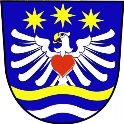 Obec Klášterec nad OrlicíObecně závazná vyhláška č. 2/2017,kterou se stanoví část společných školských obvodů základní školy a mateřské školyZastupitelstvo obce Klášterec nad Orlicí se na svém zasedání dne 29. 11. 2017 usnesením č.609/17 usneslo vydat na základě ustanovení § 178 odst. 2 písm. c) a § 179 odst. 3 zákona č. 561/2004 Sb., o předškolním, základním, středním, vyšším odborném a jiném vzdělávání (školský zákon), ve znění pozdějších předpisů, a v souladu s § 10 písm. d) a § 84 odst. 2 písm. h) zákona č. 128/2000 Sb., o obcích (obecní zřízení), ve znění pozdějších předpisů, tuto obecně závaznou vyhlášku (dále jen „vyhláška“):Článek 1Stanovení části školských obvodů Na základě uzavřené dohody obcí Klášterec nad Orlicí, České Petrovice a Pastviny o vytvoření společného školského obvodu základní školy je území obce Klášterec nad Orlicí částí školského obvodu Masarykovy základní školy Klášterec nad Orlicí, okres Ústí nad Orlicí, se sídlem č. p. 176, 561 82 Klášterec nad Orlicí, zřízené obcí Klášterec nad Orlicí.Na základě uzavřené dohody obcí Klášterec nad Orlicí, České Petrovice a Pastviny o vytvoření společného školského obvodu mateřské školy je území obce Klášterec nad Orlicí částí školského obvodu Mateřské školy Klášterec nad Orlicí, okres Ústí nad Orlicí, se sídlem č. p. 218, 561 82 Klášterec nad Orlicí, zřízené obcí Klášterec nad Orlicí.Článek 2Zrušovací ustanoveníRuší se obecně závazná vyhláška č. 1/2008, kterou se stanoví školský obvod základní školy zřízené obcí Klášterec nad Orlicí a část školského obvodu základní školy zřízené obcí Klášterec nad Orlicí, ze dne 25. června 2008.Článek 3ÚčinnostTato vyhláška nabývá účinnosti patnáctým dnem po dni jejího vyhlášení.           Ing. Jindřich Kalous, v .r.	Bc. Lenka Ševčíková, v. r.	místostarosta 	starostkaVyvěšeno na úřední desce dne:Sejmuto z úřední desky dne:Zveřejnění vyhlášky bylo shodně provedeno na elektronické úřední desce.